NAUČITE DA PRAVITE CIPELE  ZA SAMO ČETRI VIKENDAPredavač: Pavlović NenadTelefon:0605828020RADIONICA RUČNE IZRADE OBUĆEIdeja: Zainteresovati da svoju kreativnost pokažu kroz dizajniranje i pravljenje obućeCilj: Edukovati i obučiti za ručno pravljenje obućePolaznik kursa donosi svesku i hemijsku olovku.Proizvod: Jedne jednostavne cipele do 3 cm visine pete;jedne složene u zavisnosti od afiniteta polaznikaProcesi: 4 vikenda (subota nedelja) u trajanju o 4 sata dnevno u terminima od 10h i od 16h.DanUpoznavnaje; kratak istorijat obuće i obućarstva; upoznavnaje sa delovima obuće i njihovoj ulozi;vrste materijala i njihova upotreba.DanCrtanje jednostavnog modela u 2D, crtanje u 3D (na kalupu), vađenje grunta, vađenje svih mustri i domaći zaatakDanKrojenje materijala preko mustri, herihteraj ( šivenje gornjeg dela obuće), rad sa eko kožom i domaći zadatakDanMonataž; krojenje donjih delova; navlačenje na kalup; lepljneje đona; stavljanje pete; domaći zadatakDanFiniširnaje 1.-og  modela; crtanje 2.-og modela po afinitetu polaznika u 2D; crtanje u 3D po kalupu; vađenje grunta i mustri; rad sa kožomDanKrojenje 2.-gog modela; herikteraj; domaći zadatakDanMontaža 2.-gog modela; navlačenje nakalup; krojenje donjih delova.DanLepljneje đona; stavljanje pete; finiširanje 2.-gog modelaPOTREBAN ALATI I MATERIJALIHamer, olovke, flomasteri, lepljiva trakaKrojačka plastika, noževi, šila, zumbeLice i postave (eko koža i prirpdna kože)Kalupi, branzoli, đonovi,  lubovi, pete i cvišnaLepkovi, konci, celteks, neolit i mikro gumaČekić, klješta za privlačenje, špic klješta, tesiger i ekseriRavna šivaća mašina, stubna (kantir) šiveća mašina, kombinirka, širf mašina, mašina za ukivanje petaKožni đon, goveđa okrajna, goveđi vrat, farbe, politure i četkeRAZVOJ PRVOG STEPENA RADIONICA PRIKAZAN KROZ SLIKE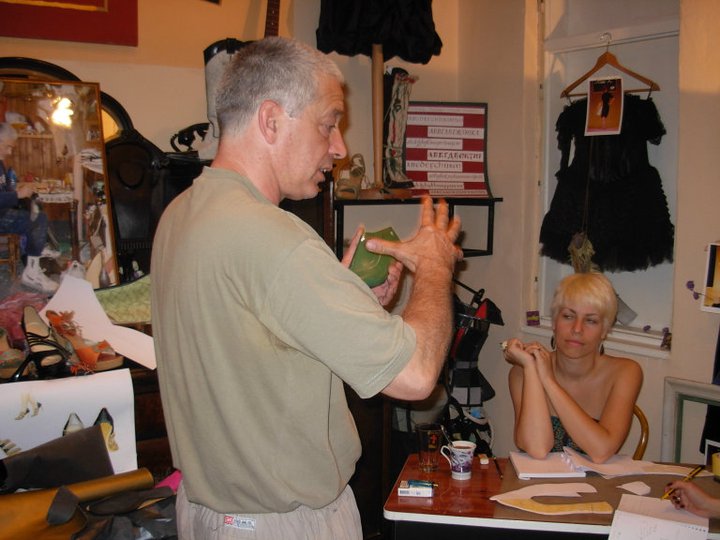 Upoznavnaje; kratak istorijat obuće i obućarstva; upoznavnaje sa delovima obuće i njihovoj ulozi; vrste materijala i njihova upotreba.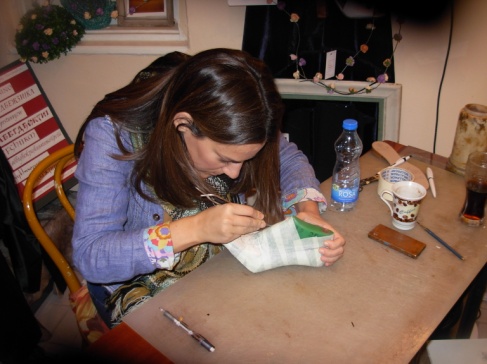 Crtanje jednostavnog modela u 2D, crtanje u 3D (na kalupu), vađenje grunta, vađenje svih mustri i domaći zaatak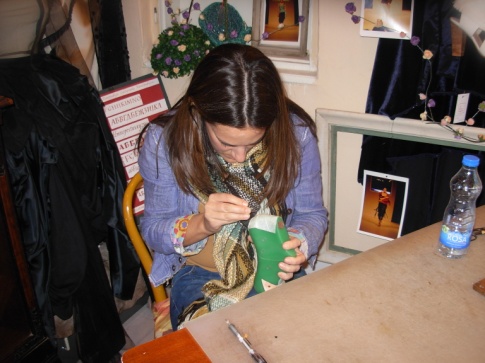 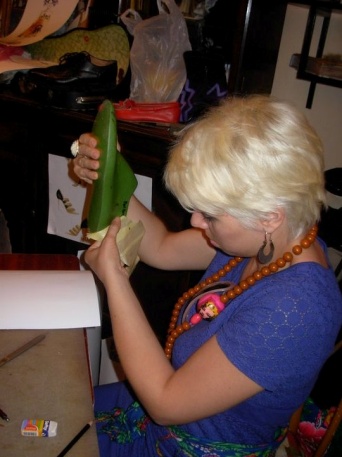 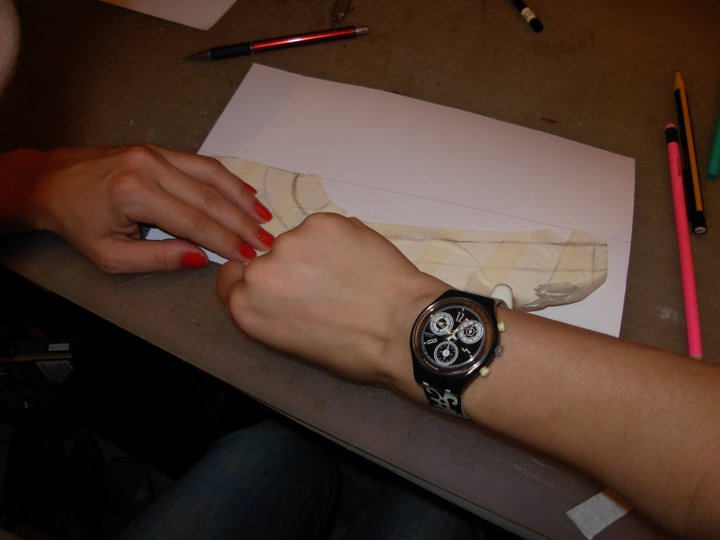 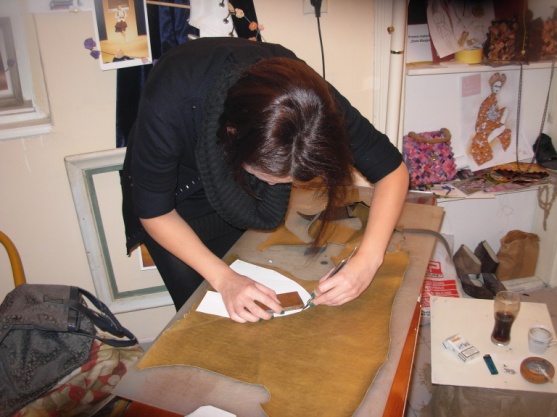 Krojenje materijala preko mustri, herihteraj ( šivenje gornjeg dela obuće), rad sa eko kožom i domaći zadatak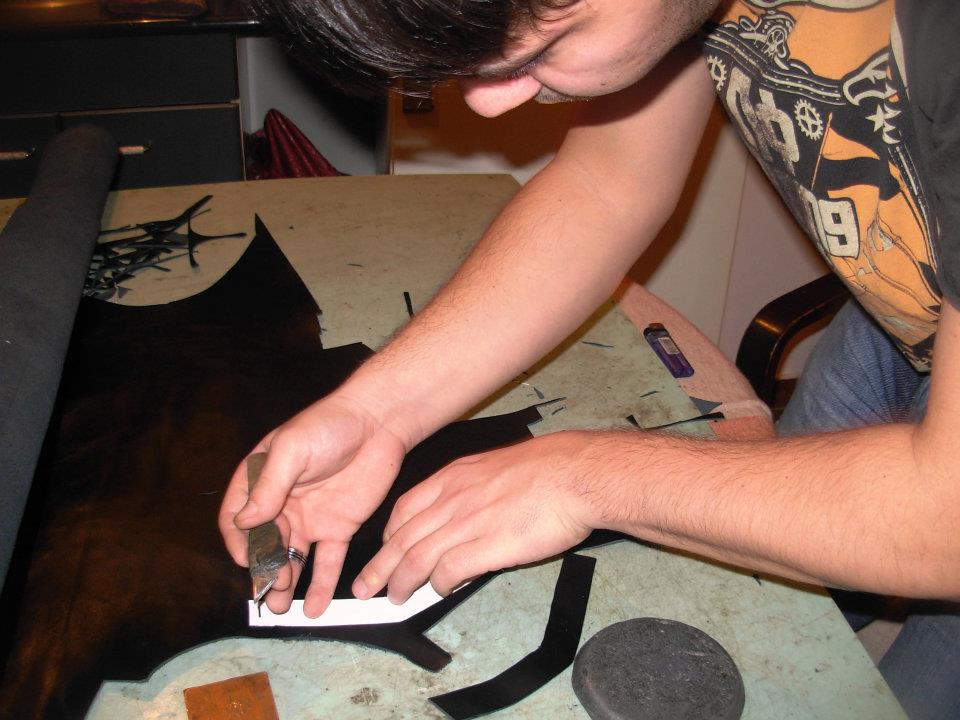 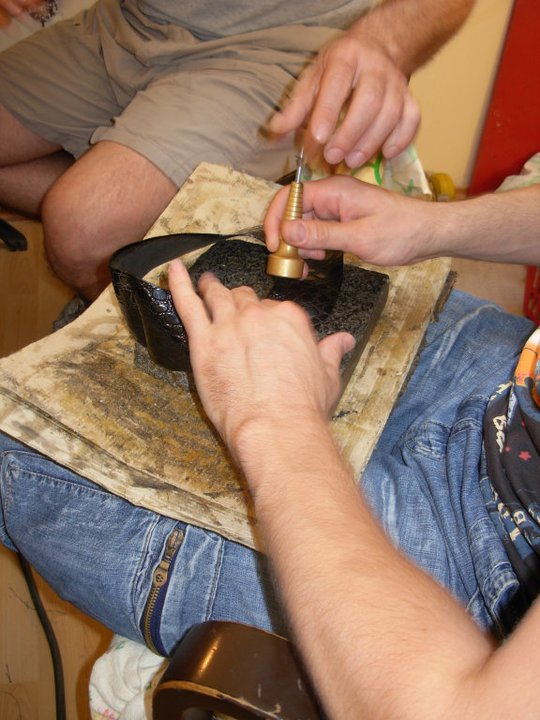 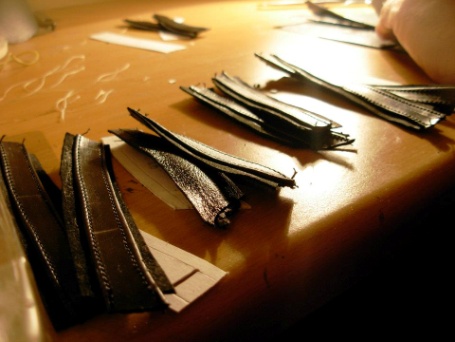 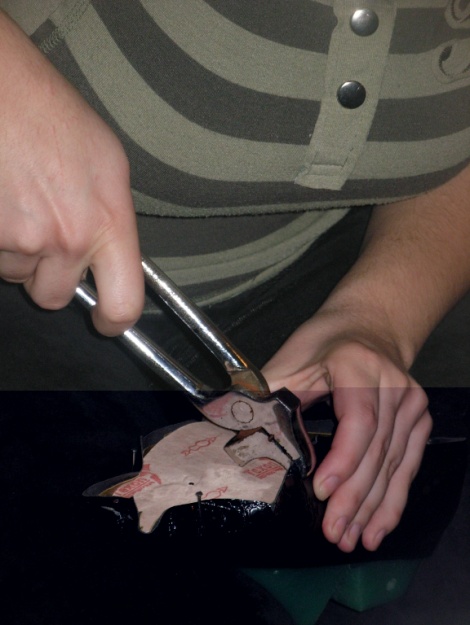 Monataža; krojenje donjih delova; navlačenje na kalup; lepljneje đona; stavljanje pete; domaći zadatak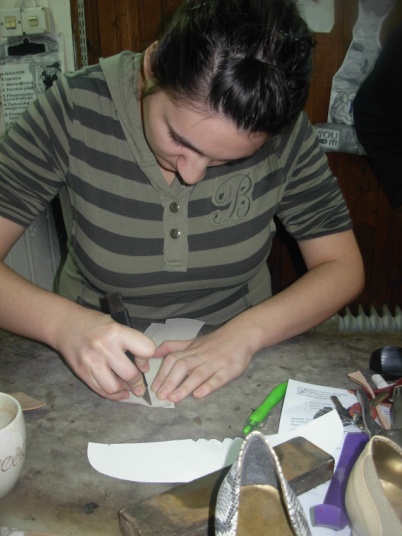  Finiširnaje 1.-og  modela; crtanje 2.-og modela po afinitetu polaznika u 2D; crtanje u 3D po kalupu; vađenje grunta i mustri; rad sa kožom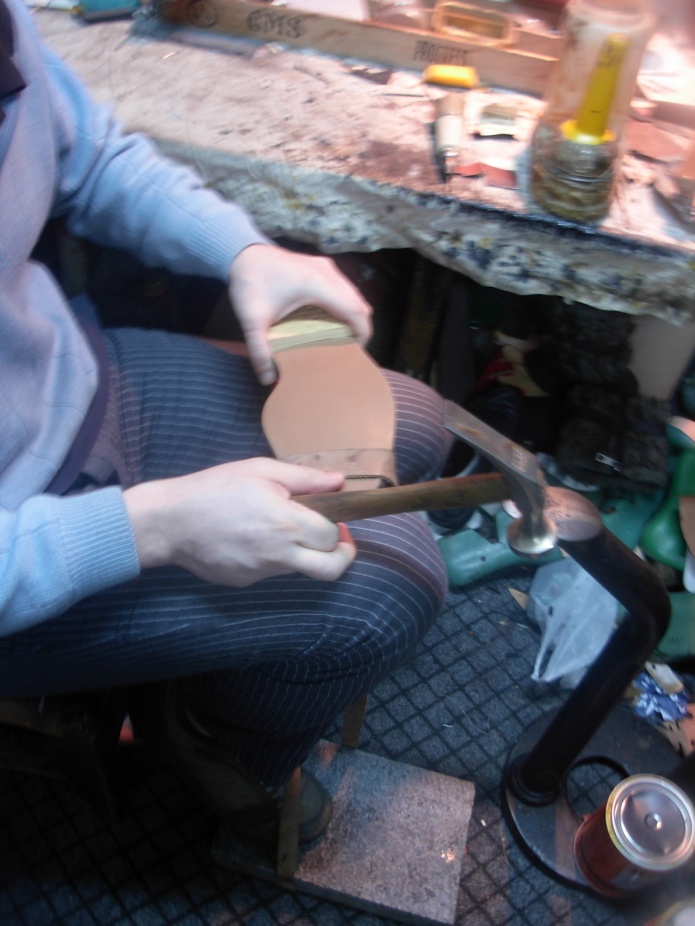 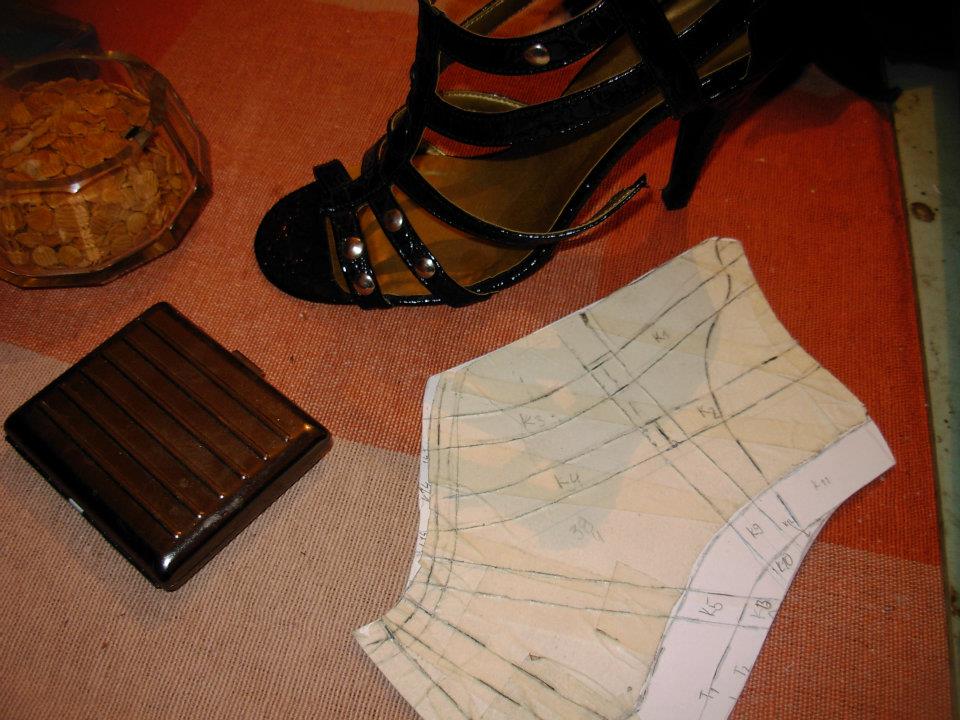 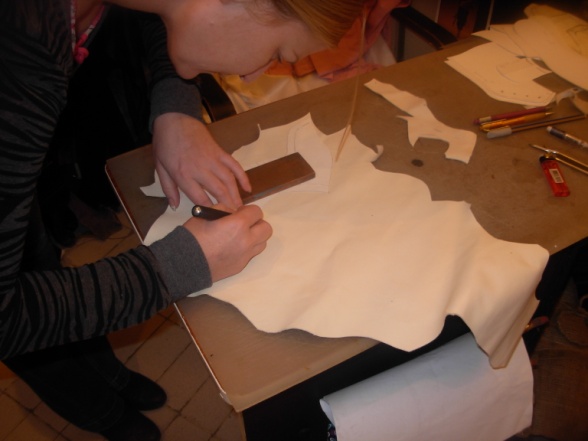 Krojenje 2.-gog modela; herikteraj; domaći zadatak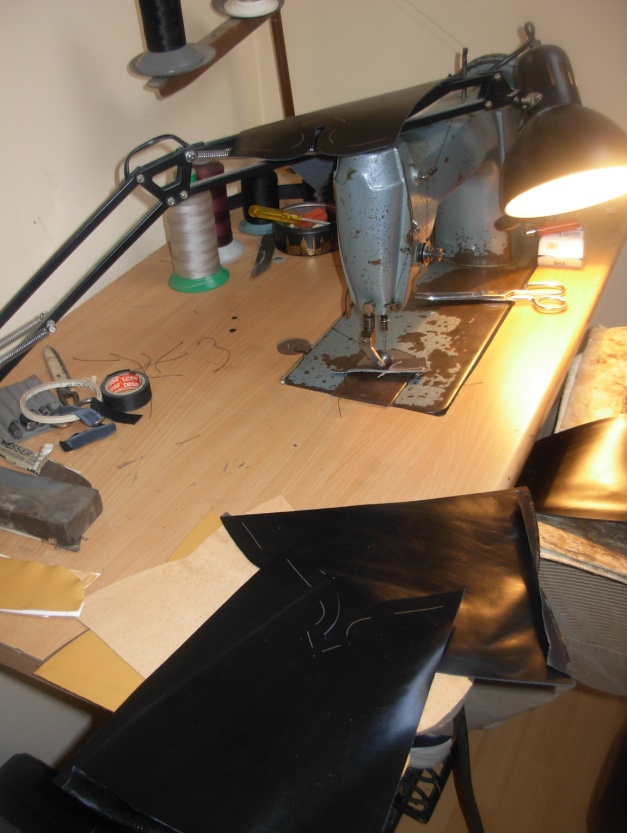 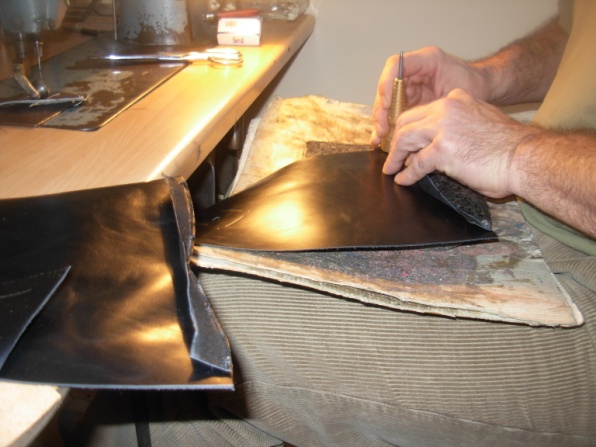 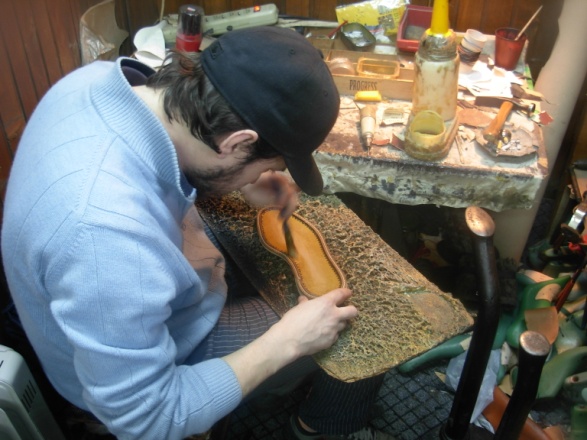 Montaža 2.-gog modela; navlačenje nakalup; krojenje donjih delova.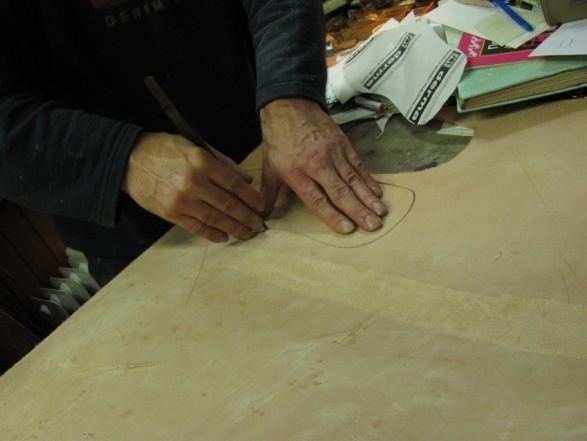 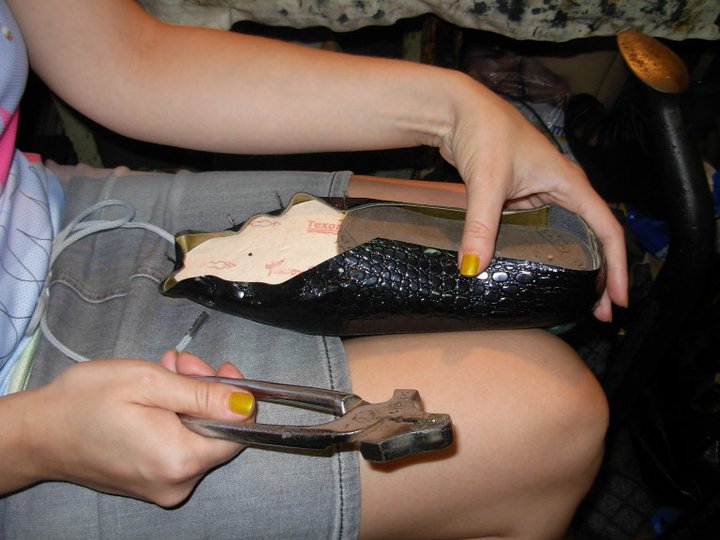 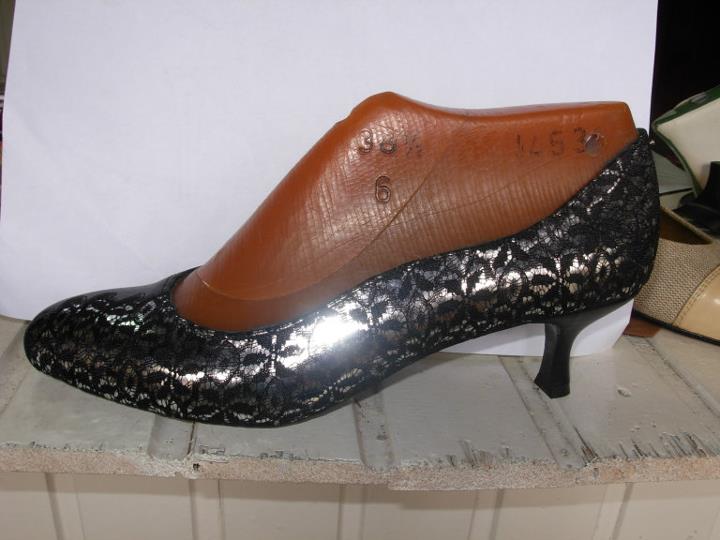 Lepljneje đona; stavljanje pete; finiširanje 2.-gog modela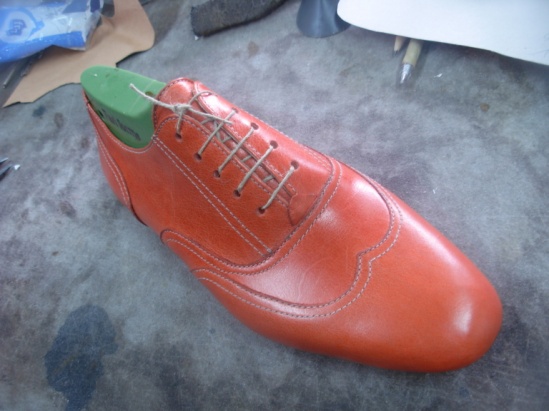 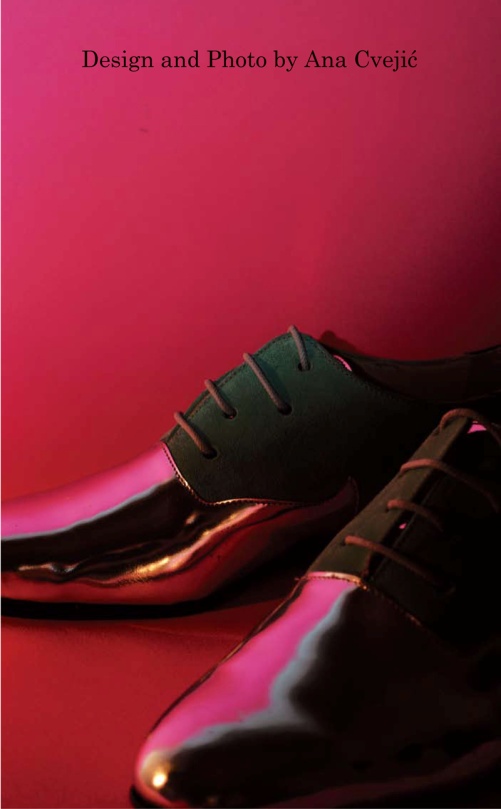 Predavač 
 Nenad Pavlović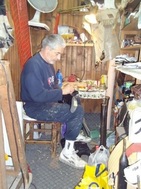 25 godina radnog iskustva u proizvodnji obuće: - modelar obuće (vađenje mustri modela po ideji)
- dizajner obuće
- obućarsko zanatstvo (izrada obuće od crteža do gotovog proizvoda po meri ili na osnovu postojećeg pravila i normi obuće)
15 godina radio u proizvodnji obuće u industrijskim fabrikama “Parović” i “Ivo Kurjački”
10 god ručna proizvodnja (vađenje modela, krojenje, šivenje i montaža na kalupu)
Osnovao svoju ličnu firmu “Sahara”.
Od ideje do gotovog proizvoda: crtanje modela, krojenje papira i vađenje mustri, krojenje kože, obrada kože, šivenje obuće po herikterskim mustrama, pravljenje kalupa, štikle, kožnog đona, finisiranje obuće...Kurs : "Ručna izrada obuće"

Stepeni kursa-radionice:
1. Početni
2. Srednji
3. Visoki

SVI STEPENI KURSA SE RADI KROZ PRAKSU ( TEORIJA SA PRAKTIČNIM RADOM I POKAZIVANJEM)


1. POČETNI KURS OBUHVATA: 
 Upoznavanje sa stopalomČemu služi obućaPodela obućarstvaCrtanjeUpoznavanje sa osnovama zanataUpoznavanje sa obućarskim alatomUpoznavanje sa osnovnim delovima obućeUpućivanje u obućarske kalupeUpoznavanje veze svih delova obuće i njihovih veza sa kalupomUpoznavanje sa vrstama materijalaOsnove tehnologije izrade obuće i podele po načinu izrade obućeOsnove modelarstvaKrojenje modelaUpoznavanje sa osnovama herikterajaOsnove stavljanje cipele na kalupOsnove finiša obuće
Trjanje 4 nedelje2. Srednji kurs obuhvata

Crtanje modela duboke obućeCrtanje modela čizamaIzrada modela duboke obućeIzrada modela čizamaHerihteraj Crtanje i vađenje mustri đonovaIzrada đonovaStavljanje obuće na kalup (cvikanje)Izrada  peta od kožnog đonaKompletna montaža čizme
Trajanje 6 nedelja

3. Visoki kurs

 Klasična ručna izrada obuće - ram šivena obuća - sa korišćenjem znanja prvog i drugog stepena




Za prijave ili da biste dobili više informacija pozovite 060-58-28-020 ili na mail domdizajna@gmailRadionice podržali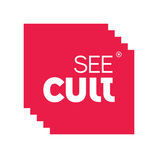 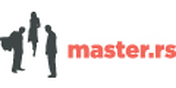 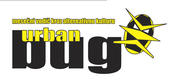 .com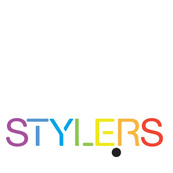 